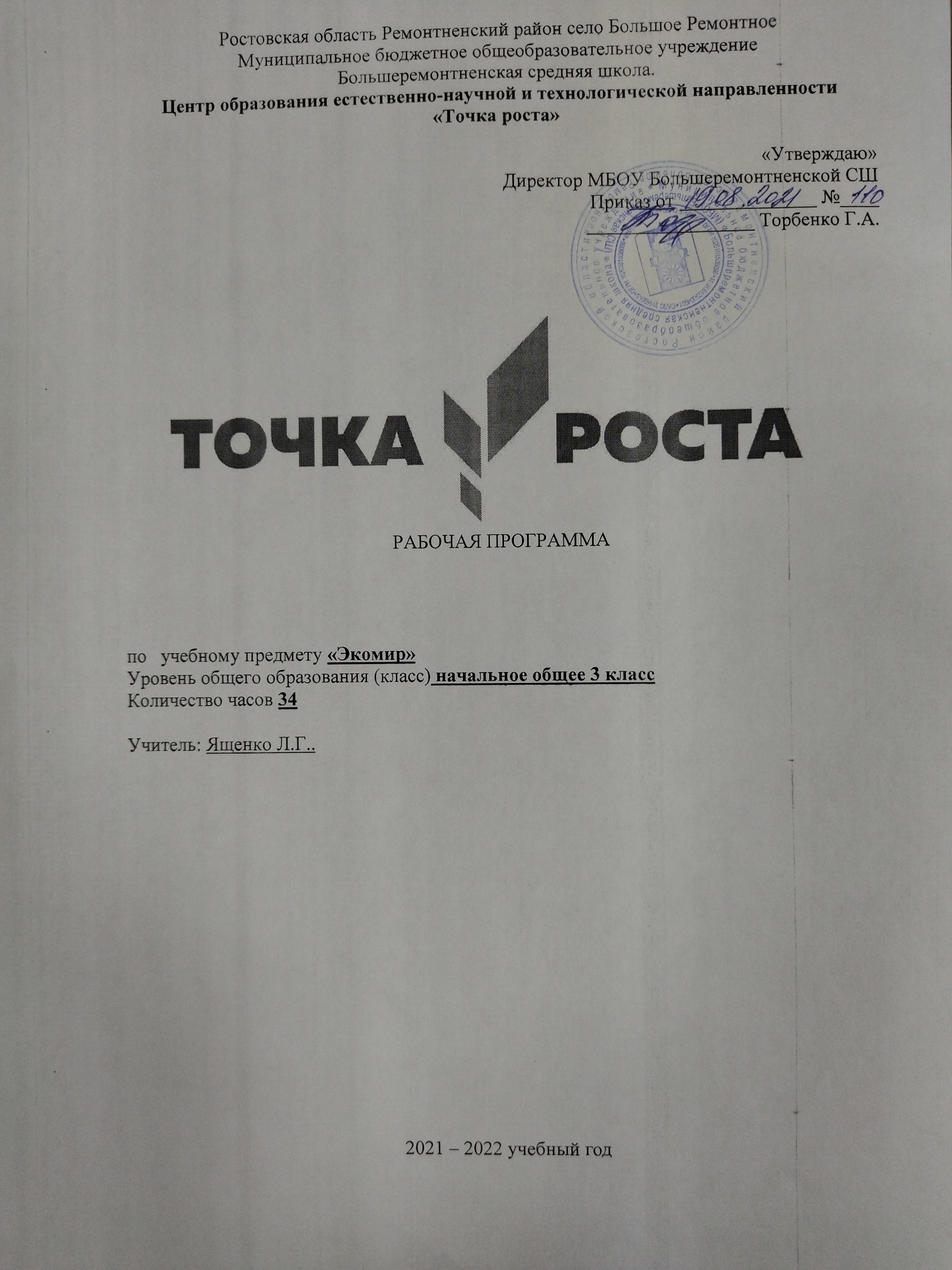 Ростовская область Ремонтненский район село Большое Ремонтное                                    Муниципальное бюджетное общеобразовательное учреждение                                                  Большеремонтненская средняя школа.Центр образования естественно-научной и технологической направленности «Точка роста»«Утверждаю»          Директор МБОУ Большеремонтненской СШ                                                 Приказ от ______________ №____                                                   _________________ Торбенко Г.А.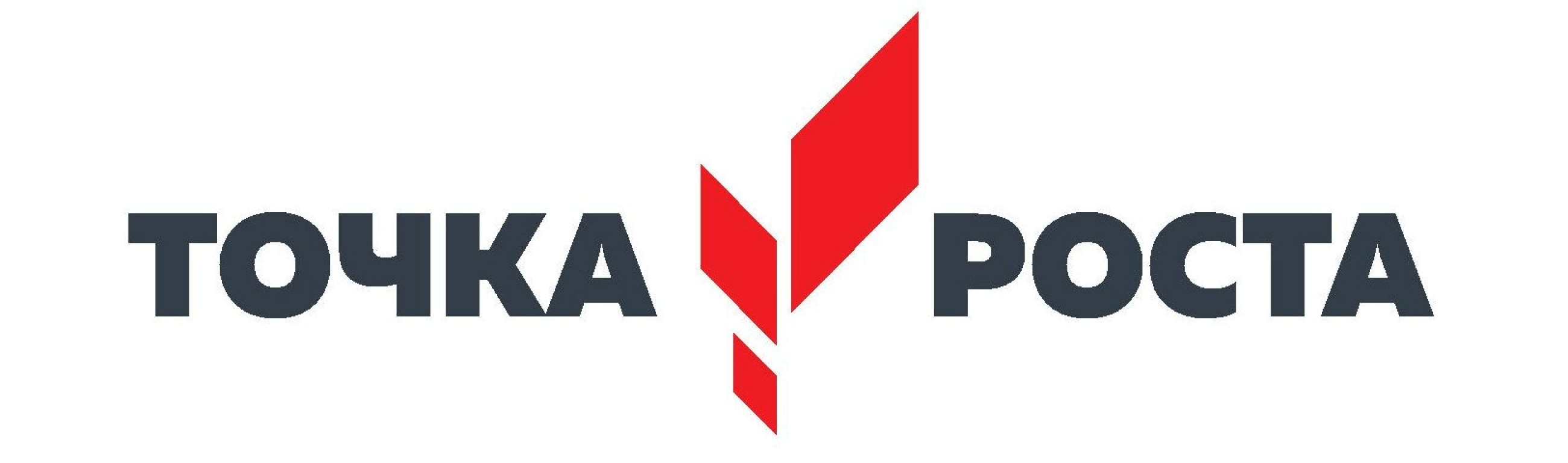 РАБОЧАЯ ПРОГРАММАпо   учебному предмету «Экомир»Уровень общего образования (класс) начальное общее 3 классКоличество часов 34Учитель: Ященко Л.Г..2021 – 2022 учебный год                               РАЗДЕЛ 1. Пояснительная записка Программа «Экомир» ориентирована на духовно-нравственное, общекультурное, социальное, общеинтеллектуальное направления внеурочной деятельности учащихся 3класса. Цель: Создать условия для формирования экологической культуры обучающихся, осознания ими ценности экологически целесообразного, здорового безопасного образа жизни, взаимной связи здоровья человека и экологического состояния окружающей среды.Задачи: - способствовать формированию ответственного и бережного отношения к окружающей среде; - способствовать формированию основ экологических грамотности: оценивать последствия деятельности человека в природе, осознания необходимости действий по сохранению биоразнообразия и природных местообитаний видов растений и животных; - способствовать формированию экологически сообразного здорового образа жизни; - организация познавательной, исследовательской и трудовой деятельности школьников. у подрастающего поколения понимание жизни как величайшей ценности. Новизна и актуальность программы заключается в сочетании различных форм работы, направленных на дополнение и углубление биолого-экологических знаний, с опорой на практическую деятельность и с учетом региональных, в том числе экологических, особенностей.Основные принципы содержания программы:принцип единства сознания и деятельности;принцип наглядности;принцип личностной ориентации;принцип системности и целостности;принцип экологического гуманизма;принцип краеведческий;принцип практической направленности.Курс включает и раскрывает основные содержательные линии:Земля - единая экосистема.Человек – существо, биосоциальное,  часть экологической системы.Уникальная ценность природных существ вне зависимости от формы проявления.Раздел 2.Общая характеристика курсаЦенностные ориентиры. -  развитие у учащихся эстетического восприятия окружающего мира; -  формирование представлений о природе как универсальной ценности;  -  изучение народных традиций, отражающих отношение местного населения к природе; развитие умений, связанных с изучением окружающей среды; -  развитие устойчивого познавательного интереса к окружающему миру природы; -  развитие представлений о различных методах познания природы (искусство как метод познания, научные методы); - формирование элементарных умений, связанных с выполнением учебного исследования; вовлечение учащихся в деятельность по изучению и сохранению ближайшего природного окружения. Место курса в учебном планеСогласно Образовательной программе основного общего образования МБОУ Большеремонтненской  СШ продолжительность учебного года в 3 классе составляет 34недели. На изучение курса внеурочной деятельности «Экомир» в 3 классе  отводится 1  час. Распределение времени представлено в таблице.Срок реализации программы 1год.Формы организации деятельности учащихся на занятиях- Групповая;- ИндивидуальнаяФормы и методы, используемые в работе по программе:Словесно-иллюстративные методы: рассказ, беседа, дискуссия, работа с биологической литературой.Репродуктивные методы: воспроизведение полученных знаний во время выступлений.Частично-поисковые методы (при систематизации коллекционного материала).Исследовательские методы (при работе с микроскопом).Наглядность: просмотр видео-, компьютерных презентаций, биологических коллекций, плакатов, моделей и макетовОборудование: географические карты, муляжи, гербарий, глобус, наборы картин.  Проектная деятельность, реализуемая данной программой имеет ряд особенностей:1. Проектная деятельность осуществляется в школе, на школьном дворе, дома, не требуя от детей самостоятельного посещения отдаленных объектов, что связано с обеспечением безопасности обучаемых.2. В  большинстве случаев проекты имеют краткосрочный характер, что обусловлено психологическими и возрастными особенностями школьников 5  -6 классов.3. Проектная деятельность носит групповой характер, что способствует формированию коммуникативных умений.В результате освоения содержания курса   «Экомир» у детей формируются общие учебные умения, навыки и способы деятельности: личностные, коммуникативные, личностные, познавательные и регулятивные.        Спецификой курса является подход к выбору педагогических средств реализации содержания программы, учитывающий действенную, эмоционально-поведенческую природу младшего школьника, личную активность каждого ребенка, где он выступает в роли субъекта экологической деятельности и поведения. Педагог создает на занятиях эмоционально-положительную творческую атмосферу, организует диалогическое общение с детьми о взаимодействии с природой.В соответствии с таким подходом содержание программы реализуется через создание на занятиях проблемных ситуаций, ситуации эмпатии во взаимоотношениях с природой, ситуации оценки и прогнозирования последствий поведения человека, ситуации свободного выбора поступка по отношению к природе.Практическая, деятельностная направленность курса осуществляется через исследовательские задания, игровые занятия, практикумы и опытническую работу. Формы организации деятельности детей разнообразны: индивидуальная, групповая, звеньевая, кружковая.Одним из основных методов обучения являются систематические фенологические наблюдения, раскрывающие экологические взаимосвязи в природе и позволяющие заложить основы экоцентрической картины мира у детей.Средствами эффективного усвоения программы курса являются ролевые, дидактические, имитационные игры, творческие задания, опыты и практические работы, создание экологических проектов, изготовление поделок из природных материалов, экскурсии и прогулки в природу, моделирование, разработка и создание экознаков, театрализованные представления, экологические акции, знакомство с определителями, гербаризация, составление памяток. Предполагаются различные формы привлечения семьи к совместной экологической деятельности: семейные экологические домашние задания, участие в работах на пришкольном участке, помощь в оборудовании и озеленении холлов, классных комнат.РАЗДЕЛ 3.    Планируемые результаты освоения  курсаДанная программа способствует формированию у школьников следующих личностных и метапредметых универсальных учебных действий. Личностные универсальные учебные действия: -Экологическое сознание, признание высокой ценности жизни во всех ее проявлениях знание основных принципов и правил отношения к природе; знание основ здорового образа жизни. Регулятивные универсальные учебные действия: - планировать пути достижения целей;Уметь самостоятельно контролировать свое рабочее время и управлять им; -самостоятельно ставить новые учебные цели и задачи. Познавательные универсальные учебные действия: - основам реализации проектно-исследовательской деятельности; -проводить наблюдения под руководством учителя; - искать необходимую информацию с применением методов информационного поиска; -выбирать наиболее эффективный способ решения задачи в зависимости от конкретных условий; - давать определения понятиям; - устанавливать причинно-следственные связи; - анализировать объекты с целью выявления признаков; - выбирать основания и критерии для сравнения и классификации объектов; - строить логическую цепь рассуждений; -выдвигать и обосновывать гипотезы; -предлагать способы решения проблем творческого и поискового характера. Ставить проблему, аргументировать ее актуальность; - выдвигать гипотезы о связях и закономерностях событий, процессов, объектов. Коммуникативные универсальные учебные действия: -учитывать разные мнения и стремиться к координации различных позиций в сотрудничестве; -аргументировать свою точку зрения, спорить отстаивать свою позицию не враждебным для оппонентов образом;- работать в группе; -учитывать разные мнения и интересы и обосновывать собственную позицию. Реализации программы  «Экомир» ориентированы на достижение первого, второго и третьего уровней воспитательных результатов. Результаты первого уровня. Приобретение школьниками социальных знаний (об общественных нормах, устройстве общества, о социально одобряемых и неодобряемых формах поведения в обществе, о способах действий). Для достижения данного уровня результатов особое значение имеет организация взаимодействие ученика с педагогом. У ученика будут сформированы: - внутренняя позиция школьника на основе положительного отношения к школе, городу, области; ученик получит возможность для формирования: - гражданская идентичность в форме осознания «Я» как гражданина России, чувства сопричастности и гордости за свою Родину, народ и историю; Результаты второго уровня. Получение школьником опыта переживания и позитивного отношения к базовым ценностям общества (природа, Отечество, мир, знания, труд, культура), ценностного отношения к социальной реальности в целом. У ученика будут сформированы: - целостный, социально ориентированный взгляд на мир в единстве и разнообразии природы, народов, культур и религий; - уважительное отношение к иному мнению, истории и культуре других народов;ученик получит возможность для формирования: - навыков сотрудничества в разных ситуациях, умения не создавать конфликты и находить выходы из спорных ситуаций; - договариваться о распределении функций и ролей в совместной деятельности. - эмпатии как понимания чувств других людей и сопереживание им. Результаты третьего уровня. Получение школьником опыта самостоятельного общественного действия. У ученика будут сформированы: - умения ставить вопросы; обращаться за помощью; формулировать свои затруднения; - предлагать помощь и сотрудничество; -оказывать в сотрудничестве взаимопомощь; ученик получит возможность: - самостоятельно создавать алгоритмы деятельности при решении проблем различного характера; - самостоятельности и личная ответственность за свои поступки, установка на здоровый образ жизни.  РАЗДЕЛ 4.    Календарно-тематическое планирование                      РАЗДЕЛ 5.  Содержание курса внеурочной деятельности1.Отношение человека к природе в искусстве. Вводное занятие. Цели и задачи объединения. Режим работы. Игры на знакомство. «Круг рукопожатий» Все встают в круг и берутся за руки. Ведущий говорит: «Я пожму руку моему соседу, который стоит справа от меня, он передаст мое рукопожатие по кругу, и я получу его от соседа слева. В то же время я пожму руку моему соседу слева, он тоже пошлет мое рукопожатие по кругу, и я получу это рукопожатие от соседа справа. Оба рукопожатия я пошлю по кругу одновременно». Игра начинается и завершается тогда, когда оба рукопожатия «возвращаются» к ведущему. После этого предложите каждому познакомиться со своими соседями справа и слева, назвав свое имя и пожав им руки. «Выстраиваемся по дням рождения» Спросите у участников игры, все ли знают дату своего рождения, и предложите им образовать «годовой круг», в котором каждый займет место в соответствии с датой своего рождения. Скажите, что вы стоите между двух дат - справа от вас 31 декабря, а слева - 1 января. По кругу даты будут следовать друг за другом - 2 января, 3 января, затем февраль, март и так далее - до 31 декабря. Пусть каждый мысленно отметит на будущем круге свое место. Подчеркните, что особым условием этой коммуникативной игры является то, что участники должны находить свое место и занимать его МОЛЧА, не задавая никаких вопросов предполагаемым соседям. После того как все встанут в круг, предложите каждому назвать дату своего рождения и скорректировать свою позицию. После этого предложите каждому познакомиться со своими соседями справа и слева, назвав свое имя и пожав им руки. «Музыкальные встречи»Участники быстро передвигаются под музыку на большом свободном пространстве. Когда музыка прекращается, каждый участник пожимает руку ближайшему соседу, так образуется случайная пара. Встретившиеся рассказывают друг другу о себе до тех пор, пока музыка не зазвучит вновь (15-20 сек.). Процесс повторяется, но каждый раз партнер должен быть другим. Примечание: поскольку от разговоров будет много шума, музыка должна быть достаточно громкой, чтобы прервать беседу. Анкетирование. Осенняя экскурсия «Краски осени» «Мы смотрим на мир глазами художника». Особенности осенних изменений растений города. Сбор семен однолетников. Многообразие форм и расцветок плодов и семян. Отметьте особенности поведения животных. Сосчитайте сколько птиц встретится на пути. Тренировка органов чувств. Предложить послушать: - как шумит ветер; - сколько различных птичьих голосов слышно; - определить, голос какой птицы слышен; - послушать журчание реки. Оформление отчета об экскурсии. Особенности эстетического восприятия. Выразительность природных форм. Гармония в природе. Природа – источник вдохновения поэтов, художников, музыкантов. Оформление выставки. Отчеты об экскурсии. Сделать фотографии, рисунки Поделки из природного материала. Подобрать стихи об осени. Подобрать картины художников Итоговое занятие по теме. Групповая дискуссия по теме «Природа в моей жизни». Каждому частнику предлагается написать в столбик цифры от 1 до 10 и десять раз письменно закончить высказывание «Природа для меня...» После того как участники напишут свои высказывания, им предлагается рассказать группе о своем опыте общения с природой, о своих мыслях по этому поводу. Просмотр фильма о природе. Обсуждение. 2. Введение в экологию. Основные понятия в экологии. Экология — наука, изучающая взаимоотношения живых организмов друг с другом и с окружающей средой, «наука о доме». Значение экологических знаний в жизни современных людей. Экологические проблемы Омской области. Практические работы «Давайте сохраним планету». Проведение природоохранных мероприятий. Экскурсия на водоемИгра «Поле чудес» 3. Взаимосвязи в природе. Взаимосвязи в природе. Понятие «экосистема», общая характеристика. Основные компоненты экосистем. Экологические связи, простейшая классификация: взаимосвязи между живыми, а также живыми и неживыми компонентами экосистемы. Биосфера Земли — самая крупная природная экосистема. Природные сообщества Омской области. Практические работы «Живые системы и их свойства» -«Цепочка жизни». Тренинг; групповая дискуссия. Дети образуют круг. Один из них берет в руки клубок бечевки и называет одно из растений или животных леса, например, «береза». Ведущий задает всем вопрос: «Кто питается листьями березы?» Кто-то из детей отвечает: «Гусеница». Тот ребенок, который сказал «береза», отдает клубок бечевки тому, кто сказал «гусеница», оставив в руках конец бечевки. Ведущий задает следующий вопрос: «Кто питается древесиной березы?» Ответ: «Жук-короед». Далее ведущий задает аналогичные вопросы, имеющие отношение не только пищевым, но и не пищевым связям между природными компонентами: «На каких деревьях еще могут жить жуки-короеды (дуб)»?; «Для жизни всем растениям нужен солнечный свет. Дуб нуждается в солнечном свете?»; «Какой еще компонент неживой природы нужен для жизни дерева? (почва и вода)». К концу игры все дети оказываются опутанными бечевкой, символизирующей многочисленные пищевые и непищевые связи между компонентами леса. -Работа в компьютерном классе - составление пищевых цепочек. -«Пирамида жизни». Тренинг; групповая дискуссия. Детям раздаются листы бумаги и каждый пишет название какого-нибудь животного или растения вашей местности. Игроки должны будут сделать пирамиду. «Откуда Земля получает энергию? - От Солнца! - Правильно. А какие формы жизни первыми используют эту энергию? - Растения! - Правильно. А сейчас мы построим с вами пирамиду. Растения будут располагаться внизу, потому что все животные прямо или косвенно используют их для своего питания. Все «растения» должны сесть на стулья. Теперь я прочитаю вам названия животных, написанные на листочках, а вы скажите мне - кто из них травоядное, а кто - плотоядное. Все «травоядные» становятся в ряд, расположенный позади «растений». А все «плотоядные» - встают на скамейку и образуют ряд позади «травоядных».Почти всегда в группах верхнего уровня бывает больше детей, чем в группе растений; гораздо интереснее быть медведем или лосем, чем одуванчиком или мышкой. Однако, при таком большом количестве желающих быть наверху пирамиды (и, соответственно, незначительном количестве желающих быть у ее основания!) очень трудно построить устойчивую пирамиду. (Собственно говоря, образовавшуюся геометрическую фигуру вообще нельзя назвать пирамидой!) Предложите некоторым хищникам «понизить свой статус». Пусть дети сами перестроят свою пирамиду так, чтобы она могла обеспечить пищей всех своих членов. Естественно, чем выше уровень пищевой пирамиды, тем меньше там должно быть число членов этого уровня. А теперь, представьте, что человек вторгся в жизнь леса и истребил все растения. Убираю растения из пирамиды. Что случилось? Теперь вы понимаете важность растений? Экскурсия в парк. Наблюдения за растениями и животными (по выбору). Изучение условий обитания, особенностей произрастания (для растений) — одиночные или образуют заросли, угнетен ли рост и т.д. Выявление взаимоотношений между различными видами живых организмов (сотрудничество, конкуренция, хищничество, паразитизм и др.). Особенности поведения. Изучение типов повреждений растений насекомыми и микроорганизмами. Изучение зависимости состояния растений от условий произрастания 4.Экология человека. Путешествие в Страну Здоровья. Что такое здоровье и что такое болезнь? Чтобы сохранить здоровье, нужно хорошо узнать себя. Анализируем свой образ жизни. Правила и нормы здорового образа жизни. Режим дня. Есть ли режим в природе (на примере растений и животных Омской области). Необходим ли режим дня человеку? Индивидуальность построения режима дня. Примерный режим дня для учащихся 3 класса. Факторы, влияющие на здоровье человека. Зависимость здоровья человека от здоровья природы в целом. Может ли Земля болеть? Правила личной безопасности и профилактики травматизма при взаимодействии с окружающей средой. Учѐба и здоровье. Правила рациональной организации учебной деятельности ученика: чередование видов деятельности, учебы и отдыха, чистота рабочего помещения, проветривание. Назначение и выполнение физкультминуток и минуток движения. Как нужно отдыхать на перемене и почему. Природа Ростовской области как источник отдыха и восстановления сил. Практические работы -Гимнастика для глаз-Составление своего режима дня -Правила здорового образа жизни -Освоение комплекса упражнений для формирования правильной осанки;       Игра «О, счастливчик». Тема «Я и мое здоровье» Акция «День здоровья». Викторина. Спортивная эстафета. Беседы с учащимися начальной школы в группе продленного дня о режиме дня, вредных привычках. 5.Экологические проекты. Примерные темы для экологических проектов: 1.Растения нашей школы; 2. Изучение состояния деревьев и кустарников в районе проживания; 3. Экологическая оценка водоема, 4. Птицы нашего села,       5.Проращиваем семена в талой воде, 6.программа саморазвития для улучшения собственного здоровья (описание упражнений, режима дня и т.д.). 7. Укоренение черенков кустарников разными способами 8.Выращивание кустарников из семян 9. Многообразие деревьев нашего села Планирование работы. Характеристика понятий: тема, предмет, объект исследования. Обоснование актуальности выбора темы исследования. Составление плана работы над проектом. Мини конференция. Презентация отчета Практические работы -Сбор практического материала. Работа в группах. -Оформление работы. Работа в компьютерном классе – создание презентации.6. Охрана природы Экологический кодекс жителей Земли. Оформление плакатов, листовок «Сохраним природу-сохраним планету» Этот вид деятельности даст детям возможность проявить фантазию, овладеть некоторыми дизайнерскими приемами и навыками творческой работы в коллективе. Поговорите с детьми о том, насколько низка эффективность стандартных призывов «Берегите лес от пожара!» на фоне изображений горящих деревьев и убегающих животных. Объясните, что если человек выбирает плакат как способ привлечения внимания других людей к какой-то проблеме, то он должен не только придумать для своего плаката оригинальный текст, но и предложить яркое и выразительное дизайнерское решение. Разделите детей на несколько групп. Предложите детям самим придумать какой-нибудь лозунг или, например, подобрать (сочинить) подходящее четверостишие на эту тему. Если же на этом этапе дети будут испытывать затруднение, то напишите на доске два утверждения и предложите использовать их при создании плаката: - ИЗ ОДНОГО ДЕРЕВА МОЖНО ИЗГОТОВИТЬ 3 000 000 СПИЧЕК. - ОДНОЙ СПИЧКОЙ МОЖНО СЖЕЧЬ 3 000 000 ДЕРЕВЬЕВ. Для работы детям понадобятся листы ватмана, краски, фломастеры, ножницы, клей, цветная бумага. Обязательно приготовьте кипу старых журналов – картинки из них могут пригодиться при создании коллажей. Практические работы на участке Акция «День Земли». Проведение природоохранных мероприятий Итоговое занятие. Анализ деятельности объединения. Анкетирование. Экологические игры. «Совы и вороны» Разделите группу на две равные команды - Совы и Вороны. Выстройте обе команды лицом друг к другу на расстоянии одного метра. На расстоянии 4 -5 метров позади каждой команды проведите черту, обозначив таким образом «дом». Игра проводится следующим образом: вы произносите фразу, содержащую некое утверждение, и, если оно соответствует действительности, Совы начинают ловить Воронов, стремящихся добежать до «дома» и укрыться в нем. Если же утверждение не соответствует действительности, то Вороны ловят Сов. Пойманные игроки присоединяются к команде соперников. Примеры утверждений: - Желуди созревают на березах. - Лиса – плотоядное животное. - Лишайник – симбиоз гриба и водоросли и т.д. «Подбери пару» Идея игры заключается в том, что каждый участник должен найти свою пару среди множества зверей и птиц, собравшихся на Ноевом ковчеге. Сосчитайте детей в вашей группе, а затем составьте список животных, вдвое меньший, чем число детей. Напишите названия каждого животного на двух карточках: у вас получится столько карточек, сколько детей в группе. Перемешайте карточки и раздайте их детям. Каждый ребенок должен «превратиться» в то животное, название которого написано на его карточке. (Другие участники не должны знать, какое животное он будет изображать!) По вашему сигналу все участники игры должны начать издавать звуки и совершать наиболее характерные движения своих животных для привлечения внимание своей пары. Игра заканчивается тогда, когда все пары находят друг друга.СОГЛАСОВАНО                                                                             СОГЛАСОВАНОПротокол заседания                                                                  Заместитель директора по ВРметодического совета                                                              МБОУ Большеремонтненская СШ                                        _____________ Липаева М.В.от __________ 2021 года № _______                                      ______________ 2021 года ___________ Скиданова Л. В.КлассФедеральный базисный учебный план для ОУУтвержденный календарный график, учебный план школы, расписание занятий на 2021-2022 учебный годПотеря учебного времениПричины потери учебного времени 31 час в неделю – 34 часа в год34 часа(четверг)____№ п/пТема урокаКол-во часовДатаДата№ п/пТема урокаКол-во часовпо плануфактически1.Вводное занятие. Цели и задачи объединения. Режим работы. Игры на знакомство. 102.09.2.Осенняя экскурсия «Краски осени». 109.09.3.Оформление отчета об экскурсии. 116.09.4.Итоговое занятие по теме. Просмотр фильма о природе. 123.09.5.Основные понятия в экологии. 130.096.Практическое занятие «Давайте сохраним планету».107.10.7.Экскурсия на водоем. 114.10.8.Игра «Поле чудес». 121.10.9.Взаимосвязи в природе.128.1010.Практическая работа «Живые системы и их свойства». 111.11.11.Экскурсия в парк. 118.11.12.Игра крестики-нолики.125.11.13.Путешествие в ―Страну Здоровья. 102.12.14.Режим дня. 109.12.15.Учёба и здоровье. 116.12.16.Факторы, влияющие на здоровье человека. 123.12.17.Игра «О, счастливчик».113.01.18.Здоровье – главное богатство человека.120.01.19.Акция «День здоровья». 127.01.20.Выбор темы проекта. Формулировка целей и задач. 1      03.0221.Планирование работы. 110.02.22.Работа над проектом. 117.02.23.Практическая часть проекта. 124.02.24.Оформление работы. Работа в компьютерном классе. 103.0325.Мини конференция. 110.03.26.Презентация отчета.117.03.27.Экологический кодекс жителей Земли. 124.03.28.Оформление плакатов, листовок «Сохраним природу - сохраним планету». 107.0429.Практические работы на участке.114.04.30.Практические работы на участке (уход за кустарниками). 121.04.31.Акция «День Земли». 128.04.32.Добрые дела для Земли. 105.0533.Акция «Чистый берег реки». 112.05.34Итоговое занятие. 219.05